CALL FOR ABSTRACTS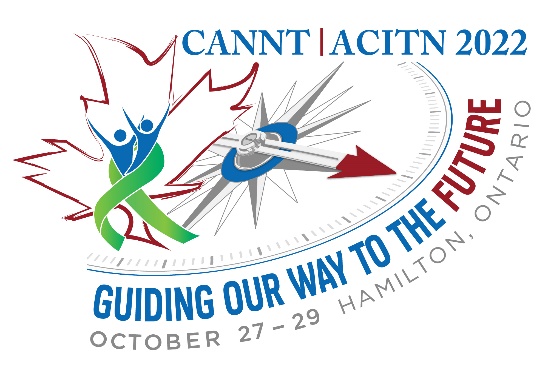 CANNT-ACITN invites you to join us in Hamilton October 27-29, 2022! Abstracts are currently being accepted for ORAL and POSTER presentations for CANNT-ACITN 2022 – “Guiding our way to the future”. Abstract submissions should incorporate the theme—sharing our knowledge and experience—appropriate for the novice through to the advanced practice professional. Topics of interest may include: clinical research, innovative projects and solutions, ethics, case presentations and clinical reviews. All abstract submissions must be evidence-based.Consistent with our theme, all poster and oral presenters will be encouraged to consider how their presentation can help guide us into the future.ABSTRACT SUBMISSION GUIDELINES:Deadline: April 30, 2022All abstracts must be submitted online (www.cannt-acitn.ca) through the online submission form. Submissions must include the following:1) Abstract TitleMust accurately reflect the content of the presentationMust be formatted in sentence case (capitalize first word and remaining words begin in lower case)2) Authors and AffiliationsMust be included under the title and formatted as follows:Anne L. Smitha, RN, CNeph(C), Robert G. Jonesa,b, RN aDepartment of Nephrology, University of Toronto, Toronto, ON; bDepartment of Nephrology, University of Alberta Hospital, Edmonton, AB.Underline the name and initials of the presenter(s).3) Abstract TextShould be no longer than 250 words including headings (do not include pictures, tables or references) Should be as informative as possibleDefine all abbreviations the first time they appear in the abstractUse only the generic names of drugsDo not identify companies and/or products in the body or title of the abstractIf research-based, must include below headings:Purpose of studyMethodsResultsConclusionsImplications for nephrology careIf practice/education/narrative-based, must include below headings:Purpose of the projectDescriptionEvaluation/outcomeImplications for nephrology practice/educationLEADING EDGE TOPICS INCLUDE:TransplantMental Health and CKDCardiovascular Disease and CKDFuture Directions of CKD and TreatmentPregnancy with Renal DiseasePediatricsEthics and Elderly CareMedical Assistance in DyingTechnical Advances in Dialysis EquipmentHome TherapiesIMPORTANT NOTES:Only COMPLETE submissions received by April 30, 2022 will be considered.All correspondence will be with the presenting author onlyAcceptance of abstract does not waive attendance fees (registration)Notification regarding selection decisions will be provided by July 25, 2022Should the abstract be selected for presentation, the author(s) authorize(s) the publication of the abstract submitted for publication in the CANNT-ACITN JournalThe presentation shall not make comparison to companies or products for any purposes of product marketing, nor will topics or materials used discredit companies or productsThe abstract, and associated authors, should make full disclosure of corporate employment and/or funding sourcesAbstracts not in the required format will be returned to the author for revisionThe language of abstract submission will be the language of presentation, if selectedSUBMIT ABSTRACTS TO:Online: www.cannt-acitn.caQUESTIONS: Email: cannt@cannt.ca